المعلومات الشخصيةالمعلومات الشخصيةالمعلومات الشخصيةالمعلومات الشخصيةالمعلومات الشخصيةالمعلومات الشخصيةالمعلومات الشخصيةالمعلومات الشخصيةالمعلومات الشخصيةالاسم الثلاثي واللقبهاشم كاطع لازمهاشم كاطع لازمهاشم كاطع لازمهاشم كاطع لازمهاشم كاطع لازمهاشم كاطع لازم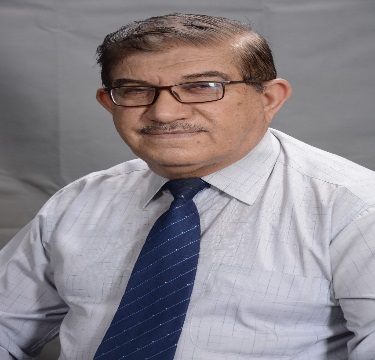 المواليد195119511951195119511951محل التولدالبصرةالبصرةالبصرةالبصرةالبصرةالبصرةالجنسيةعراقيعراقيعراقيعراقيعراقيعراقيالحالة الزوجيةمتزوجمتزوجمتزوجمتزوجمتزوجمتزوجعدد الأطفال444444العنوانالبصرة- الجنينةالبصرة- الجنينةالبصرة- الجنينةالبصرة- الجنينةالبصرة- الجنينةالبصرة- الجنينةالبصرة- الجنينةالبصرة- الجنينةالبريد الالكترونيhashimlazim51@sa-uc.edu.iqhashimlazim51@sa-uc.edu.iqhashimlazim51@sa-uc.edu.iqhashimlazim51@sa-uc.edu.iqhashimlazim51@sa-uc.edu.iqhashimlazim51@sa-uc.edu.iqhashimlazim51@sa-uc.edu.iqhashimlazim51@sa-uc.edu.iqتلفون0770556158007705561580077055615800770556158007705561580077055615800770556158007705561580اللقب العلمياستاذ مساعداستاذ مساعداستاذ مساعداستاذ مساعداستاذ مساعداستاذ مساعداستاذ مساعداستاذ مساعدالشهادةماجستيرماجستيرماجستيرماجستيرماجستيرماجستيرماجستيرماجستيرتاريخ التعين في الكلية20162016201620162016201620162016الاختصاص العاماللغة الأنكليزيةاللغة الأنكليزيةاللغة الأنكليزيةاللغة الأنكليزيةاللغة الأنكليزيةاللغة الأنكليزيةاللغة الأنكليزيةاللغة الأنكليزيةالاختصاص الدقيقطرق تدريس اللغة الأنكليزيةطرق تدريس اللغة الأنكليزيةطرق تدريس اللغة الأنكليزيةطرق تدريس اللغة الأنكليزيةطرق تدريس اللغة الأنكليزيةطرق تدريس اللغة الأنكليزيةطرق تدريس اللغة الأنكليزيةطرق تدريس اللغة الأنكليزيةالاختصاص الحالياللغة إلأنكليزيةاللغة إلأنكليزيةاللغة إلأنكليزيةاللغة إلأنكليزيةاللغة إلأنكليزيةاللغة إلأنكليزيةاللغة إلأنكليزيةاللغة إلأنكليزيةالشهادات والالقاب العلميةالشهادات والالقاب العلميةالشهادات والالقاب العلميةالشهادات والالقاب العلميةالشهادات والالقاب العلميةالشهادات والالقاب العلميةالشهادات والالقاب العلميةالشهادات والالقاب العلميةالشهادات والالقاب العلميةالشهادةتاريخهاعنوان الرسالة / الاطروحةعنوان الرسالة / الاطروحةعنوان الرسالة / الاطروحةعنوان الرسالة / الاطروحةعنوان الرسالة / الاطروحةالجامعةالبلدالماجستير1981تدريس الشعر الانكليزي لطلبة الجامعة تدريس الشعر الانكليزي لطلبة الجامعة تدريس الشعر الانكليزي لطلبة الجامعة تدريس الشعر الانكليزي لطلبة الجامعة تدريس الشعر الانكليزي لطلبة الجامعة البصرة العراقالمهاراتالمهاراتالمهاراتالمهاراتالمهاراتالمهاراتالمهاراتالمهاراتالمهاراتالمهاراتاللغة العربيةممتازممتازممتازممتازممتازممتازممتازممتازاللغة الانكليزيةممتازممتازممتازممتازممتازممتازممتازممتازلغات اخرىالالمانية- جيد الالمانية- جيد الالمانية- جيد الالمانية- جيد الالمانية- جيد الالمانية- جيد الالمانية- جيد الالمانية- جيد الدورات التدريبيةالدورات التدريبيةالدورات التدريبيةالدورات التدريبيةالدورات التدريبيةالدورات التدريبيةالدورات التدريبيةالدورات التدريبيةالدورات التدريبيةاسم الدورةمكان الدورةمكان الدورةمكان الدورةمدة الدورةمدة الدورةتاريخ الدورةتاريخ الدورةتاريخ الدورةلترجمة الفوريةلندنلندنلندنشهران ونصفشهران ونصف197819781978التعلم الذاتياسكتلندااسكتلندااسكتلنداشهرانشهران199119911991المناصب الاداريةالمناصب الاداريةالمناصب الاداريةالمناصب الاداريةالمناصب الاداريةالمناصب الاداريةالمناصب الاداريةالمناصب الاداريةالمناصب الاداريةالوظيفة (تبدأ من الوظيفة الحالية)الوظيفة (تبدأ من الوظيفة الحالية)الوظيفة (تبدأ من الوظيفة الحالية)من الفترةمن الفترةالى الفترةالى الفترةالى الفترةالى الفترةالتدريس الجامعيالتدريس الجامعيالتدريس الجامعي20162016الى الانالى الانالى الانالى الانمعاون ملحق ثقافي في اوكرانيامعاون ملحق ثقافي في اوكرانيامعاون ملحق ثقافي في اوكرانيا201420142015201520152015ا التدريس الجامعي في إلأمارات العربية المتحدة بجامعة عجمانا التدريس الجامعي في إلأمارات العربية المتحدة بجامعة عجمانا التدريس الجامعي في إلأمارات العربية المتحدة بجامعة عجمان200420042011201120112011التدريس الجامعي في جامعة الفاتح في ليبياالتدريس الجامعي في جامعة الفاتح في ليبياالتدريس الجامعي في جامعة الفاتح في ليبيا198819882003200320032003مدير قسم العلاقات الثقافية في جامعةالبصرة                      1986                                        1988        النشاط البحثيمدير قسم العلاقات الثقافية في جامعةالبصرة                      1986                                        1988        النشاط البحثيمدير قسم العلاقات الثقافية في جامعةالبصرة                      1986                                        1988        النشاط البحثيمدير قسم العلاقات الثقافية في جامعةالبصرة                      1986                                        1988        النشاط البحثيمدير قسم العلاقات الثقافية في جامعةالبصرة                      1986                                        1988        النشاط البحثيمدير قسم العلاقات الثقافية في جامعةالبصرة                      1986                                        1988        النشاط البحثيمدير قسم العلاقات الثقافية في جامعةالبصرة                      1986                                        1988        النشاط البحثيمدير قسم العلاقات الثقافية في جامعةالبصرة                      1986                                        1988        النشاط البحثيمدير قسم العلاقات الثقافية في جامعةالبصرة                      1986                                        1988        النشاط البحثي1. Hashim Gatea Lazim (2022). Translating English Poetry into Arabic:Faithful Translation or Transcreation? In The Bulletin of Education, Qatar National Committee for Education, Culture and Science.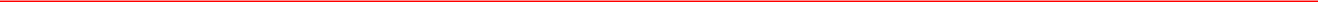 2. Ali Almanna and Hashim G. Lazim (2020). A Qualitative-Student Oriented Approach to Translation Teaching. In Buckingham Journal of Language and Linguistics, U.K. Vol 12,pp. 3-17.3. Hashim Gatea Lazim and Muhtaha Ali Abed (2017). PragmaticAspects as Tools for Translators. In  Al-Basrah Journal, College of Arts, No. 81, pp. 33-57.4. Hashim Gatea Lazim (2013). Translation in a Globalized World.  In US-China Foreign Language Journal, USA.5. Hashim Gatea Lazim (1996). Improving Reading Speed of Advanced Iraqi Learners of English: an Experimental Study. In Al-Basrah Journal, College of Arts.6. Hashim Gatea Lazim and Ramadan M. Sadkhan (1995). The Place of English Literature in the Iraqi Secondary School: A Study in Textbook Analysis. In Al-Basrah Journal, College of Arts.7. Hashim Gatea Lazim (1995). English Poetry for EFL Advanced Students: Some Study Strategies and Techniques.8. Hashim Gatea Lazim (1993). The Learning Process: Pedagogical Implications for EFL Advanced Learners, 1993. (This paper has been presented in the Second Conference on Speed Reading held by the Speed Reading Unit, University of Baghdad, Iraq, 1994.9. Hashim Gatea Lazim (1991). Literature in the EFL Classroom: Goals and Techniques for the Iraqi College Freshmen. In Al-Basrah Journal, College of Arts.10.  Hashim Gatea Lazim (1990). Towards More Effective Teaching of Composition for Iraqi EFL College Freshmen. In Al-Basrah Journal, College of Arts.11. Kadhim H. Bakir, Ph.D. and Hashim G. Lazim (1989). Stylistic Problems Facing Iraqi Advanced Students in Arabic-into-English Translation, .  (This paper has been presented by me in the Seventh International  Linguistics Conference hosted by the University of Yarmuk, Jordan, 1990). 12. Hashim Gatea Lazim  and Abbas N. Na'ma (1987). Developmental Errors Facing Iraqi Advanced Students in the English Number System. In Al-Basrah Journal, College of Arts.13.  Hashim G. Lazim.  (1986). Language and Thought: the Intimate Relationship.14. Murtadha J. Bakir, Ph.D. and Hashim Gatea Lazim. (1985). Analysis of Errors Made in the Form of Verbal Phrases of Passive Constructions. In The Language Center Journal, Al-Ain University, Abu Dhabi, UAE1. Hashim Gatea Lazim (2022). Translating English Poetry into Arabic:Faithful Translation or Transcreation? In The Bulletin of Education, Qatar National Committee for Education, Culture and Science.2. Ali Almanna and Hashim G. Lazim (2020). A Qualitative-Student Oriented Approach to Translation Teaching. In Buckingham Journal of Language and Linguistics, U.K. Vol 12,pp. 3-17.3. Hashim Gatea Lazim and Muhtaha Ali Abed (2017). PragmaticAspects as Tools for Translators. In  Al-Basrah Journal, College of Arts, No. 81, pp. 33-57.4. Hashim Gatea Lazim (2013). Translation in a Globalized World.  In US-China Foreign Language Journal, USA.5. Hashim Gatea Lazim (1996). Improving Reading Speed of Advanced Iraqi Learners of English: an Experimental Study. In Al-Basrah Journal, College of Arts.6. Hashim Gatea Lazim and Ramadan M. Sadkhan (1995). The Place of English Literature in the Iraqi Secondary School: A Study in Textbook Analysis. In Al-Basrah Journal, College of Arts.7. Hashim Gatea Lazim (1995). English Poetry for EFL Advanced Students: Some Study Strategies and Techniques.8. Hashim Gatea Lazim (1993). The Learning Process: Pedagogical Implications for EFL Advanced Learners, 1993. (This paper has been presented in the Second Conference on Speed Reading held by the Speed Reading Unit, University of Baghdad, Iraq, 1994.9. Hashim Gatea Lazim (1991). Literature in the EFL Classroom: Goals and Techniques for the Iraqi College Freshmen. In Al-Basrah Journal, College of Arts.10.  Hashim Gatea Lazim (1990). Towards More Effective Teaching of Composition for Iraqi EFL College Freshmen. In Al-Basrah Journal, College of Arts.11. Kadhim H. Bakir, Ph.D. and Hashim G. Lazim (1989). Stylistic Problems Facing Iraqi Advanced Students in Arabic-into-English Translation, .  (This paper has been presented by me in the Seventh International  Linguistics Conference hosted by the University of Yarmuk, Jordan, 1990). 12. Hashim Gatea Lazim  and Abbas N. Na'ma (1987). Developmental Errors Facing Iraqi Advanced Students in the English Number System. In Al-Basrah Journal, College of Arts.13.  Hashim G. Lazim.  (1986). Language and Thought: the Intimate Relationship.14. Murtadha J. Bakir, Ph.D. and Hashim Gatea Lazim. (1985). Analysis of Errors Made in the Form of Verbal Phrases of Passive Constructions. In The Language Center Journal, Al-Ain University, Abu Dhabi, UAE1. Hashim Gatea Lazim (2022). Translating English Poetry into Arabic:Faithful Translation or Transcreation? In The Bulletin of Education, Qatar National Committee for Education, Culture and Science.2. Ali Almanna and Hashim G. Lazim (2020). A Qualitative-Student Oriented Approach to Translation Teaching. In Buckingham Journal of Language and Linguistics, U.K. Vol 12,pp. 3-17.3. Hashim Gatea Lazim and Muhtaha Ali Abed (2017). PragmaticAspects as Tools for Translators. In  Al-Basrah Journal, College of Arts, No. 81, pp. 33-57.4. Hashim Gatea Lazim (2013). Translation in a Globalized World.  In US-China Foreign Language Journal, USA.5. Hashim Gatea Lazim (1996). Improving Reading Speed of Advanced Iraqi Learners of English: an Experimental Study. In Al-Basrah Journal, College of Arts.6. Hashim Gatea Lazim and Ramadan M. Sadkhan (1995). The Place of English Literature in the Iraqi Secondary School: A Study in Textbook Analysis. In Al-Basrah Journal, College of Arts.7. Hashim Gatea Lazim (1995). English Poetry for EFL Advanced Students: Some Study Strategies and Techniques.8. Hashim Gatea Lazim (1993). The Learning Process: Pedagogical Implications for EFL Advanced Learners, 1993. (This paper has been presented in the Second Conference on Speed Reading held by the Speed Reading Unit, University of Baghdad, Iraq, 1994.9. Hashim Gatea Lazim (1991). Literature in the EFL Classroom: Goals and Techniques for the Iraqi College Freshmen. In Al-Basrah Journal, College of Arts.10.  Hashim Gatea Lazim (1990). Towards More Effective Teaching of Composition for Iraqi EFL College Freshmen. In Al-Basrah Journal, College of Arts.11. Kadhim H. Bakir, Ph.D. and Hashim G. Lazim (1989). Stylistic Problems Facing Iraqi Advanced Students in Arabic-into-English Translation, .  (This paper has been presented by me in the Seventh International  Linguistics Conference hosted by the University of Yarmuk, Jordan, 1990). 12. Hashim Gatea Lazim  and Abbas N. Na'ma (1987). Developmental Errors Facing Iraqi Advanced Students in the English Number System. In Al-Basrah Journal, College of Arts.13.  Hashim G. Lazim.  (1986). Language and Thought: the Intimate Relationship.14. Murtadha J. Bakir, Ph.D. and Hashim Gatea Lazim. (1985). Analysis of Errors Made in the Form of Verbal Phrases of Passive Constructions. In The Language Center Journal, Al-Ain University, Abu Dhabi, UAE1. Hashim Gatea Lazim (2022). Translating English Poetry into Arabic:Faithful Translation or Transcreation? In The Bulletin of Education, Qatar National Committee for Education, Culture and Science.2. Ali Almanna and Hashim G. Lazim (2020). A Qualitative-Student Oriented Approach to Translation Teaching. In Buckingham Journal of Language and Linguistics, U.K. Vol 12,pp. 3-17.3. Hashim Gatea Lazim and Muhtaha Ali Abed (2017). PragmaticAspects as Tools for Translators. In  Al-Basrah Journal, College of Arts, No. 81, pp. 33-57.4. Hashim Gatea Lazim (2013). Translation in a Globalized World.  In US-China Foreign Language Journal, USA.5. Hashim Gatea Lazim (1996). Improving Reading Speed of Advanced Iraqi Learners of English: an Experimental Study. In Al-Basrah Journal, College of Arts.6. Hashim Gatea Lazim and Ramadan M. Sadkhan (1995). The Place of English Literature in the Iraqi Secondary School: A Study in Textbook Analysis. In Al-Basrah Journal, College of Arts.7. Hashim Gatea Lazim (1995). English Poetry for EFL Advanced Students: Some Study Strategies and Techniques.8. Hashim Gatea Lazim (1993). The Learning Process: Pedagogical Implications for EFL Advanced Learners, 1993. (This paper has been presented in the Second Conference on Speed Reading held by the Speed Reading Unit, University of Baghdad, Iraq, 1994.9. Hashim Gatea Lazim (1991). Literature in the EFL Classroom: Goals and Techniques for the Iraqi College Freshmen. In Al-Basrah Journal, College of Arts.10.  Hashim Gatea Lazim (1990). Towards More Effective Teaching of Composition for Iraqi EFL College Freshmen. In Al-Basrah Journal, College of Arts.11. Kadhim H. Bakir, Ph.D. and Hashim G. Lazim (1989). Stylistic Problems Facing Iraqi Advanced Students in Arabic-into-English Translation, .  (This paper has been presented by me in the Seventh International  Linguistics Conference hosted by the University of Yarmuk, Jordan, 1990). 12. Hashim Gatea Lazim  and Abbas N. Na'ma (1987). Developmental Errors Facing Iraqi Advanced Students in the English Number System. In Al-Basrah Journal, College of Arts.13.  Hashim G. Lazim.  (1986). Language and Thought: the Intimate Relationship.14. Murtadha J. Bakir, Ph.D. and Hashim Gatea Lazim. (1985). Analysis of Errors Made in the Form of Verbal Phrases of Passive Constructions. In The Language Center Journal, Al-Ain University, Abu Dhabi, UAE1. Hashim Gatea Lazim (2022). Translating English Poetry into Arabic:Faithful Translation or Transcreation? In The Bulletin of Education, Qatar National Committee for Education, Culture and Science.2. Ali Almanna and Hashim G. Lazim (2020). A Qualitative-Student Oriented Approach to Translation Teaching. In Buckingham Journal of Language and Linguistics, U.K. Vol 12,pp. 3-17.3. Hashim Gatea Lazim and Muhtaha Ali Abed (2017). PragmaticAspects as Tools for Translators. In  Al-Basrah Journal, College of Arts, No. 81, pp. 33-57.4. Hashim Gatea Lazim (2013). Translation in a Globalized World.  In US-China Foreign Language Journal, USA.5. Hashim Gatea Lazim (1996). Improving Reading Speed of Advanced Iraqi Learners of English: an Experimental Study. In Al-Basrah Journal, College of Arts.6. Hashim Gatea Lazim and Ramadan M. Sadkhan (1995). The Place of English Literature in the Iraqi Secondary School: A Study in Textbook Analysis. In Al-Basrah Journal, College of Arts.7. Hashim Gatea Lazim (1995). English Poetry for EFL Advanced Students: Some Study Strategies and Techniques.8. Hashim Gatea Lazim (1993). The Learning Process: Pedagogical Implications for EFL Advanced Learners, 1993. (This paper has been presented in the Second Conference on Speed Reading held by the Speed Reading Unit, University of Baghdad, Iraq, 1994.9. Hashim Gatea Lazim (1991). Literature in the EFL Classroom: Goals and Techniques for the Iraqi College Freshmen. In Al-Basrah Journal, College of Arts.10.  Hashim Gatea Lazim (1990). Towards More Effective Teaching of Composition for Iraqi EFL College Freshmen. In Al-Basrah Journal, College of Arts.11. Kadhim H. Bakir, Ph.D. and Hashim G. Lazim (1989). Stylistic Problems Facing Iraqi Advanced Students in Arabic-into-English Translation, .  (This paper has been presented by me in the Seventh International  Linguistics Conference hosted by the University of Yarmuk, Jordan, 1990). 12. Hashim Gatea Lazim  and Abbas N. Na'ma (1987). Developmental Errors Facing Iraqi Advanced Students in the English Number System. In Al-Basrah Journal, College of Arts.13.  Hashim G. Lazim.  (1986). Language and Thought: the Intimate Relationship.14. Murtadha J. Bakir, Ph.D. and Hashim Gatea Lazim. (1985). Analysis of Errors Made in the Form of Verbal Phrases of Passive Constructions. In The Language Center Journal, Al-Ain University, Abu Dhabi, UAE1. Hashim Gatea Lazim (2022). Translating English Poetry into Arabic:Faithful Translation or Transcreation? In The Bulletin of Education, Qatar National Committee for Education, Culture and Science.2. Ali Almanna and Hashim G. Lazim (2020). A Qualitative-Student Oriented Approach to Translation Teaching. In Buckingham Journal of Language and Linguistics, U.K. Vol 12,pp. 3-17.3. Hashim Gatea Lazim and Muhtaha Ali Abed (2017). PragmaticAspects as Tools for Translators. In  Al-Basrah Journal, College of Arts, No. 81, pp. 33-57.4. Hashim Gatea Lazim (2013). Translation in a Globalized World.  In US-China Foreign Language Journal, USA.5. Hashim Gatea Lazim (1996). Improving Reading Speed of Advanced Iraqi Learners of English: an Experimental Study. In Al-Basrah Journal, College of Arts.6. Hashim Gatea Lazim and Ramadan M. Sadkhan (1995). The Place of English Literature in the Iraqi Secondary School: A Study in Textbook Analysis. In Al-Basrah Journal, College of Arts.7. Hashim Gatea Lazim (1995). English Poetry for EFL Advanced Students: Some Study Strategies and Techniques.8. Hashim Gatea Lazim (1993). The Learning Process: Pedagogical Implications for EFL Advanced Learners, 1993. (This paper has been presented in the Second Conference on Speed Reading held by the Speed Reading Unit, University of Baghdad, Iraq, 1994.9. Hashim Gatea Lazim (1991). Literature in the EFL Classroom: Goals and Techniques for the Iraqi College Freshmen. In Al-Basrah Journal, College of Arts.10.  Hashim Gatea Lazim (1990). Towards More Effective Teaching of Composition for Iraqi EFL College Freshmen. In Al-Basrah Journal, College of Arts.11. Kadhim H. Bakir, Ph.D. and Hashim G. Lazim (1989). Stylistic Problems Facing Iraqi Advanced Students in Arabic-into-English Translation, .  (This paper has been presented by me in the Seventh International  Linguistics Conference hosted by the University of Yarmuk, Jordan, 1990). 12. Hashim Gatea Lazim  and Abbas N. Na'ma (1987). Developmental Errors Facing Iraqi Advanced Students in the English Number System. In Al-Basrah Journal, College of Arts.13.  Hashim G. Lazim.  (1986). Language and Thought: the Intimate Relationship.14. Murtadha J. Bakir, Ph.D. and Hashim Gatea Lazim. (1985). Analysis of Errors Made in the Form of Verbal Phrases of Passive Constructions. In The Language Center Journal, Al-Ain University, Abu Dhabi, UAE1. Hashim Gatea Lazim (2022). Translating English Poetry into Arabic:Faithful Translation or Transcreation? In The Bulletin of Education, Qatar National Committee for Education, Culture and Science.2. Ali Almanna and Hashim G. Lazim (2020). A Qualitative-Student Oriented Approach to Translation Teaching. In Buckingham Journal of Language and Linguistics, U.K. Vol 12,pp. 3-17.3. Hashim Gatea Lazim and Muhtaha Ali Abed (2017). PragmaticAspects as Tools for Translators. In  Al-Basrah Journal, College of Arts, No. 81, pp. 33-57.4. Hashim Gatea Lazim (2013). Translation in a Globalized World.  In US-China Foreign Language Journal, USA.5. Hashim Gatea Lazim (1996). Improving Reading Speed of Advanced Iraqi Learners of English: an Experimental Study. In Al-Basrah Journal, College of Arts.6. Hashim Gatea Lazim and Ramadan M. Sadkhan (1995). The Place of English Literature in the Iraqi Secondary School: A Study in Textbook Analysis. In Al-Basrah Journal, College of Arts.7. Hashim Gatea Lazim (1995). English Poetry for EFL Advanced Students: Some Study Strategies and Techniques.8. Hashim Gatea Lazim (1993). The Learning Process: Pedagogical Implications for EFL Advanced Learners, 1993. (This paper has been presented in the Second Conference on Speed Reading held by the Speed Reading Unit, University of Baghdad, Iraq, 1994.9. Hashim Gatea Lazim (1991). Literature in the EFL Classroom: Goals and Techniques for the Iraqi College Freshmen. In Al-Basrah Journal, College of Arts.10.  Hashim Gatea Lazim (1990). Towards More Effective Teaching of Composition for Iraqi EFL College Freshmen. In Al-Basrah Journal, College of Arts.11. Kadhim H. Bakir, Ph.D. and Hashim G. Lazim (1989). Stylistic Problems Facing Iraqi Advanced Students in Arabic-into-English Translation, .  (This paper has been presented by me in the Seventh International  Linguistics Conference hosted by the University of Yarmuk, Jordan, 1990). 12. Hashim Gatea Lazim  and Abbas N. Na'ma (1987). Developmental Errors Facing Iraqi Advanced Students in the English Number System. In Al-Basrah Journal, College of Arts.13.  Hashim G. Lazim.  (1986). Language and Thought: the Intimate Relationship.14. Murtadha J. Bakir, Ph.D. and Hashim Gatea Lazim. (1985). Analysis of Errors Made in the Form of Verbal Phrases of Passive Constructions. In The Language Center Journal, Al-Ain University, Abu Dhabi, UAE1. Hashim Gatea Lazim (2022). Translating English Poetry into Arabic:Faithful Translation or Transcreation? In The Bulletin of Education, Qatar National Committee for Education, Culture and Science.2. Ali Almanna and Hashim G. Lazim (2020). A Qualitative-Student Oriented Approach to Translation Teaching. In Buckingham Journal of Language and Linguistics, U.K. Vol 12,pp. 3-17.3. Hashim Gatea Lazim and Muhtaha Ali Abed (2017). PragmaticAspects as Tools for Translators. In  Al-Basrah Journal, College of Arts, No. 81, pp. 33-57.4. Hashim Gatea Lazim (2013). Translation in a Globalized World.  In US-China Foreign Language Journal, USA.5. Hashim Gatea Lazim (1996). Improving Reading Speed of Advanced Iraqi Learners of English: an Experimental Study. In Al-Basrah Journal, College of Arts.6. Hashim Gatea Lazim and Ramadan M. Sadkhan (1995). The Place of English Literature in the Iraqi Secondary School: A Study in Textbook Analysis. In Al-Basrah Journal, College of Arts.7. Hashim Gatea Lazim (1995). English Poetry for EFL Advanced Students: Some Study Strategies and Techniques.8. Hashim Gatea Lazim (1993). The Learning Process: Pedagogical Implications for EFL Advanced Learners, 1993. (This paper has been presented in the Second Conference on Speed Reading held by the Speed Reading Unit, University of Baghdad, Iraq, 1994.9. Hashim Gatea Lazim (1991). Literature in the EFL Classroom: Goals and Techniques for the Iraqi College Freshmen. In Al-Basrah Journal, College of Arts.10.  Hashim Gatea Lazim (1990). Towards More Effective Teaching of Composition for Iraqi EFL College Freshmen. In Al-Basrah Journal, College of Arts.11. Kadhim H. Bakir, Ph.D. and Hashim G. Lazim (1989). Stylistic Problems Facing Iraqi Advanced Students in Arabic-into-English Translation, .  (This paper has been presented by me in the Seventh International  Linguistics Conference hosted by the University of Yarmuk, Jordan, 1990). 12. Hashim Gatea Lazim  and Abbas N. Na'ma (1987). Developmental Errors Facing Iraqi Advanced Students in the English Number System. In Al-Basrah Journal, College of Arts.13.  Hashim G. Lazim.  (1986). Language and Thought: the Intimate Relationship.14. Murtadha J. Bakir, Ph.D. and Hashim Gatea Lazim. (1985). Analysis of Errors Made in the Form of Verbal Phrases of Passive Constructions. In The Language Center Journal, Al-Ain University, Abu Dhabi, UAE1. Hashim Gatea Lazim (2022). Translating English Poetry into Arabic:Faithful Translation or Transcreation? In The Bulletin of Education, Qatar National Committee for Education, Culture and Science.2. Ali Almanna and Hashim G. Lazim (2020). A Qualitative-Student Oriented Approach to Translation Teaching. In Buckingham Journal of Language and Linguistics, U.K. Vol 12,pp. 3-17.3. Hashim Gatea Lazim and Muhtaha Ali Abed (2017). PragmaticAspects as Tools for Translators. In  Al-Basrah Journal, College of Arts, No. 81, pp. 33-57.4. Hashim Gatea Lazim (2013). Translation in a Globalized World.  In US-China Foreign Language Journal, USA.5. Hashim Gatea Lazim (1996). Improving Reading Speed of Advanced Iraqi Learners of English: an Experimental Study. In Al-Basrah Journal, College of Arts.6. Hashim Gatea Lazim and Ramadan M. Sadkhan (1995). The Place of English Literature in the Iraqi Secondary School: A Study in Textbook Analysis. In Al-Basrah Journal, College of Arts.7. Hashim Gatea Lazim (1995). English Poetry for EFL Advanced Students: Some Study Strategies and Techniques.8. Hashim Gatea Lazim (1993). The Learning Process: Pedagogical Implications for EFL Advanced Learners, 1993. (This paper has been presented in the Second Conference on Speed Reading held by the Speed Reading Unit, University of Baghdad, Iraq, 1994.9. Hashim Gatea Lazim (1991). Literature in the EFL Classroom: Goals and Techniques for the Iraqi College Freshmen. In Al-Basrah Journal, College of Arts.10.  Hashim Gatea Lazim (1990). Towards More Effective Teaching of Composition for Iraqi EFL College Freshmen. In Al-Basrah Journal, College of Arts.11. Kadhim H. Bakir, Ph.D. and Hashim G. Lazim (1989). Stylistic Problems Facing Iraqi Advanced Students in Arabic-into-English Translation, .  (This paper has been presented by me in the Seventh International  Linguistics Conference hosted by the University of Yarmuk, Jordan, 1990). 12. Hashim Gatea Lazim  and Abbas N. Na'ma (1987). Developmental Errors Facing Iraqi Advanced Students in the English Number System. In Al-Basrah Journal, College of Arts.13.  Hashim G. Lazim.  (1986). Language and Thought: the Intimate Relationship.14. Murtadha J. Bakir, Ph.D. and Hashim Gatea Lazim. (1985). Analysis of Errors Made in the Form of Verbal Phrases of Passive Constructions. In The Language Center Journal, Al-Ain University, Abu Dhabi, UAEالنشاطات الثقافية ( المشاركات في المؤتمرات والندوات وغيرها)النشاطات الثقافية ( المشاركات في المؤتمرات والندوات وغيرها)النشاطات الثقافية ( المشاركات في المؤتمرات والندوات وغيرها)النشاطات الثقافية ( المشاركات في المؤتمرات والندوات وغيرها)النشاطات الثقافية ( المشاركات في المؤتمرات والندوات وغيرها)النشاطات الثقافية ( المشاركات في المؤتمرات والندوات وغيرها)اسم النشاطاسم النشاطاسم النشاطمكانه وزمانهمكانه وزمانهمكانه وزمانهالأدب والحياةالأدب والحياةالأدب والحياة  النجف الشرف (أتحاد الأدباء والكتاب العراقيين) - 1983  النجف الشرف (أتحاد الأدباء والكتاب العراقيين) - 1983  النجف الشرف (أتحاد الأدباء والكتاب العراقيين) - 1983         	المؤتمر الدولي السا بع للغويات         	المؤتمر الدولي السا بع للغويات         	المؤتمر الدولي السا بع للغويات  جامعة اليرموك - الأردن - 1990  جامعة اليرموك - الأردن - 1990  جامعة اليرموك - الأردن - 1990المؤتمر الثاني حول القراءة السريعةالمؤتمر الثاني حول القراءة السريعةالمؤتمر الثاني حول القراءة السريعة             	  جامعة بغداد- 1994             	  جامعة بغداد- 1994             	  جامعة بغداد- 1994مؤتمر تدريس اللغة الأنكليزية                   مؤتمر تدريس اللغة الأنكليزية                   مؤتمر تدريس اللغة الأنكليزية                               	أمارةعجمان(الأمارات) 2010            	أمارةعجمان(الأمارات) 2010            	أمارةعجمان(الأمارات) 2010الجوائز وكتب الشكر والشهادات التقديرية للسنوات الدراسيةالجوائز وكتب الشكر والشهادات التقديرية للسنوات الدراسيةالجوائز وكتب الشكر والشهادات التقديرية للسنوات الدراسيةالجوائز وكتب الشكر والشهادات التقديرية للسنوات الدراسيةالجوائز وكتب الشكر والشهادات التقديرية للسنوات الدراسيةالجوائز وكتب الشكر والشهادات التقديرية للسنوات الدراسيةالشهادةالشهادةتاريخهاالجهة المانحةالجهة المانحةسبب المنحشكر وتقديرشكر وتقدير2/4/2018عميد كلية الآداب بجامعة البصرةعميد كلية الآداب بجامعة البصرةمناقشة رسالة ماجستيرشكر وتقديرشكر وتقدير17/4/2018عميد كلية الآداب بجامعة البصرةعميد كلية الآداب بجامعة البصرةالمشاركة بندوة قسم الترجمةشكر وتقديرشكر وتقدير11/10/2018رئيس أتحاد الحقوقيين - فرع البصرةرئيس أتحاد الحقوقيين - فرع البصرةأقامة دورة اللغة الأنكليزية والمصطلحات القانونيةشكر وتقديرشكر وتقدير30/3/2019رئيس جمعية المترجمين العراقيين / فرع البصرةرئيس جمعية المترجمين العراقيين / فرع البصرةأقامة دورة الترجمة القانونية لمدة 6 أسابيعشكر وتقديرشكر وتقدير2/4/2019عميد كلية شط العربعميد كلية شط العربنجاح دورة الترجمة القانونية وخدمة المجتمعشكر وتقديرشكر وتقدير28/2/2019عميد كلية شط العربعميد كلية شط العربترجمة كتاب (عالم الترجمة)شكر وتقديرشكر وتقدير9/11/2020عميد كلية شط العربعميد كلية شط العربالجهود المبذولة أثناء عملي أمسنا لسر مجلس الكليةشكر وتقديرشكر وتقدير19/11/2020رئيس جامعة البصرةرئيس جامعة البصرةأستضافة جلسة مجلس الجامعة بالكلية والتعاون مع الجامعةشكر وتقديرشكر وتقدير30/12/2020عميد كلية شط العربعميد كلية شط العربترجمة كتابين وأهدائهما لمكتبة الكليةشكر وتقديرشكر وتقدير21/1/2021عميد كلية الآداب بجامعة البصرةعميد كلية الآداب بجامعة البصرةمناقشة رسالة ماجستيرشكر وتقديرشكر وتقدير31/5/2021عميد كلية شط العربعميد كلية شط العربالنشر الأكاديمي والثقافيشكر وتقديرشكر وتقدير16/6/2021عميد كلية شط العربعميد كلية شط العربمساهماتي في مايخص ذوي الأحتياجات الخاصة بدولة الأمارات وحصولي على كتاب شكر وتقدير من سمو الشيخ حاكم الشارقةالخبرات التدريسيةالخبرات التدريسيةالخبرات التدريسيةالخبرات التدريسيةالخبرات التدريسيةالخبرات التدريسيةاسم الماد التي درستهااسم الماد التي درستهااسم الماد التي درستهاالمرحلة الدراسيةالمرحلة الدراسيةالمرحلة الدراسيةالأستيعاب     الأستيعاب     الأستيعاب     الأولىالأولىالأولىالكتابة          الكتابة          الكتابة          الأولىالأولىالأولىالمحادثة      المحادثة      المحادثة      الأولىالأولىالأولىالقراءة والكتابة   القراءة والكتابة   القراءة والكتابة   الثانيةالثانيةالثانيةالشعر الرومانسي  الشعر الرومانسي  الشعر الرومانسي  الثالثةالثالثةالثالثةالترجمة الأدبية  الترجمة الأدبية  الترجمة الأدبية  الرابعةالرابعةالرابعةاللجاناللجاناللجاناللجاناللجاناللجاناسم اللجنةاسم اللجنةاسم اللجنةالمرحلة الدراسيةالمرحلة الدراسيةالمرحلة الدراسيةلجنة الدراسات العليا بقسم الترجمة بكلية الاداب جامعة البصرةلجنة الدراسات العليا بقسم الترجمة بكلية الاداب جامعة البصرةلجنة الدراسات العليا بقسم الترجمة بكلية الاداب جامعة البصرةالماجستيرالماجستيرالماجستيراللجنة العلمية بقسم الترجمة بكلية الآداب جامعة البصرةاللجنة العلمية بقسم الترجمة بكلية الآداب جامعة البصرةاللجنة العلمية بقسم الترجمة بكلية الآداب جامعة البصرة	البكالوريوس	البكالوريوس	البكالوريوساللجنة العلمية بقسم اللغة الأنكليزية بكلية شط العرب الجامعةاللجنة العلمية بقسم اللغة الأنكليزية بكلية شط العرب الجامعةاللجنة العلمية بقسم اللغة الأنكليزية بكلية شط العرب الجامعةالبكالوريوسالبكالوريوسالبكالوريوساللجنة الثقافية العلياللأشراف على مهرجان شيكسبير الدولي في البصرةاللجنة الثقافية العلياللأشراف على مهرجان شيكسبير الدولي في البصرةاللجنة الثقافية العلياللأشراف على مهرجان شيكسبير الدولي في البصرةمهرجان ثقافيمهرجان ثقافيمهرجان ثقافياللجنة التدقيقية العليا بكلية شط العرب الجامعةاللجنة التدقيقية العليا بكلية شط العرب الجامعةاللجنة التدقيقية العليا بكلية شط العرب الجامعةالبكالوريوسالبكالوريوسالبكالوريوساللجنة الأمتحانية بقسم اللغة الأنكليزية بكلية الآداب بجامعة البصرةاللجنة الأمتحانية بقسم اللغة الأنكليزية بكلية الآداب بجامعة البصرةاللجنة الأمتحانية بقسم اللغة الأنكليزية بكلية الآداب بجامعة البصرة           البكالوريوس           البكالوريوس           البكالوريوس